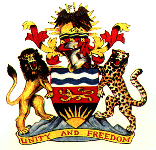 DEPARTMENT OF DISASTER MANAGEMENT AFFAIRSUNDP Disaster Risk Management Programme Support to Malawi 2012-2016Second Quarter Progress & Financial Report1st April to 30th June 2014Table of ContentsAcronyms	3Executive Summary	4A.	Situational Background	4B.	Assessment of Project Results During the Reporting Period	5i.	Progress towards achieving programme outcomes and expected impact	10ii.	Gender Mainstreaming	10iii.	Status of key partnerships and inter-agency/departmental collaboration in the area of the outcome:	10C.	Financial Status and Utilization	11D.	Conclusion	13E.	Future Work Plan	13Annex:	14Project Annual Work Plan Monitoring Tool	14AcronymsAWP			Annual Work PlanDoDMA		Department of Disaster Management AffairsDRM			Disaster risk managementDRR			Disaster risk reductionEWS			Early Warning SystemGEF			Global Environmental FacilityHFA			Hyogo Framework for ActionMGDS			Malawi Growth and Development StrategyMoLGRD		Ministry of Local Government and Rural DevelopmentNGO			Non-governmental organizationPER			Public Expenditure ReviewPSD			Programme Support DocumentSGS			(DRR) Small Grants SchemeSWG			Sector working groupTC			Technical CommitteeToRS			Terms of ReferenceUNICEF		United Nations Children FundUNDP			United Nations Development ProgrammeUNFPA			United Nations Population FundExecutive Summary The UNDP Disaster Risk Management Programme Support to Malawi is a five-year programme that will run from 2012 to 2016. Presently the programme is being supported through direct payment. Among the key outputs achieved during the second quarter were the finalization of the development of National DRM Communication Strategy and commencement of all 5 projects that are being supported under the DRR small grants scheme in Karonga, Salima and Phalombe.. Strengthening of partnerships with other key stakeholders, proper coordination and consultations were some of the key strategies that contributed to the successes the programme registered in the 2nd quarter. Additional consultations on the DRM Communication Strategy were conducted with support from the GEF Early Warning System project to include issues of weather, climate and early warning in the communication strategy.  A major implementation challenge was delays in settling payments and in procurement of some items such as stationery for implementation of activities, due to direct payment mode of financing. Situational Background In 2012, the Department of Disaster Management Affairs (DoDMA) signed a five-year programme support document with the United Nations Development Programme (UNDP) on UNDP’s support to the Government of Malawi for disaster risk management interventions. The programme will run for five years from 2012 to 2016 and rolled-out in the last quarter of 2012. The programme has been aligned to the Hyogo Framework for Action as well as the Malawi Growth and Development Strategy II (MGDS II), supporting theme 3 of the MGDS II: Social Support and Disaster Risk Management. DoDMA is the lead implementation institution, together with other line ministries, district authorities, NGOs and other UN agencies, while UNDP provides financial and technical support. Some of the key partners that have co-financed activities under the project or have jointly implemented some activities are: Ministry of Local Government and Rural Development, Poverty and Environment Initiative, Centre for Environmental Policy and Advocacy and Catholic Development Commission. The programme is currently being implemented through direct payment mode.The programme has the following three key outputs: Disaster risk management mainstreamed in policies, development plans and programmes at  national level and implemented in 15 disaster-prone districts;Data and knowledge on the impact of natural disasters collected and made accessible to decision makers in government, private sector, civil society, and communities; andCoordination mechanisms and implementation arrangements for DRM/DRR established and used at national level and in the 15 disaster-prone districts.Among the key achievements of the project to date are:Finalisation of the review of the Disaster Preparedness and Relief Act;Finalization of the draft National DRM Policy;Conduct monitoring and review meetings;Establishment, launch and support to national DRM platform;Orientation of grantees of the disaster risk reduction community-based small grant scheme; andFinalisation of the national DRM communication strategy.This quarterly report covers the period 1st April to 30th June 2014.Assessment of Project Results During the Reporting PeriodProgress towards achieving programme outcomes and expected impactThe project is in the second year of implementation which makes it challenging to report on expected outcomes and impact. However, the progress made to date as indicated in Section A of this report, shows that the project is on track as a lot of regulatory and policy frameworks have been developed. So far, about 60% of expected outputs for 2014 have been achieved by the end of the 2nd quarter and expenditure was at more than 60%. As per the Disaster Risk Management Programme Support Document (DRM PSD), a mid-term evaluation will be conducted to assess the impact.Gender Mainstreaming Efforts are being made to include gender aspects in the regulatory frameworks and policies being developed under this programme. During the collection of baseline data, the information being collected was being disaggregated by gender, wherever necessary. It has been proven that women and children are more affected by disasters compared to men which makes them more vulnerable necessitating more targeted interventions in DRM programme. Deliberate effort is being made to target and include women in most of the DRR small grants scheme.Status of key partnerships and inter-agency/departmental collaboration in the area of the outcome:The implementation of some activities established some partnerships and provided some opportunity for co-financing. It also identified areas where new partnerships can be established. Some of the activities implemented in the quarter where there was collaboration with other projects and new partnerships included:Financial Status and UtilizationConclusionThe programme’s progress so far for the quarter is making strides in achieving its targets. In a few cases, progress has been a challenge, especialy for activities that are controlled by other players. The finalisation of the policy, for example, requires Cabinet to meet and approve the policy, which is outside the control of the DoDMA. The major challenges during implementation came as a result of some delays in procuring some items such as stationery for implementation of activities and payment of DSA for field workers. There have also been delays in approving the DRM Policy as cabinet was not able to discuss the policy during the quarter as was planned. The Operational Guidelines could also not be finalized since it will need to be revised so that it is aligned to the DRM bill sin ce it will be a subsidiary legislation.Future Work PlanThe following activities are planned to be implemented during the third quarter of 2014, from 1st July to 30th September 2014:Present the revised Disaster Risk Management Bill to national stakeholders, NDPRRC and Parliamentary Committee on Agriculture, Natural resources and Environment Present  the National Disaster Risk Management Policy  to CabinetIntroduce DRM into school curricula (awareness raising and monitoring)Integrate DRM into district development plans in two districts (jointly with GEF/EWS project to integrate issues of weather, climate and early warning)Review operational guidelines on DRM to align it to the revised ActSupport national training on search and rescueDevelop DoDMA Devolution Plan and submit to MoLGRD and NLGFCCollect baseline data in 2 districts of Salima and Mangochi and develop database for disaster risk managementMonitor implementation of DRR SGS projects in Karonga, Salima and PhalombeDisburse second tranch of grants to DRR SGS implementing partnersFinalize, print & launch National DRM Communication StrategyParticipate in relevant DRR local and international meetings/conferences Hold 1 sector working group meeting to share progressHold Technical/Steering Committee MeetingAnnex: Project Annual Work Plan Monitoring Tool The Annual Work Plan (AWP) Monitoring Tool							Year___2014, 2nd quarter _ CP Component: Crisis Prevention and Recovery___Implementing Partner ________DoDMA___EXPECTED CP OUTPUTS AND TARGETS for 2014PLANNED ACTIVITIESRESPONSIBLEPARTYRESULTS OF ACTIVITIESPROGRESS TOWARDS ACHIEVING OUTPUTSCOMMENTS/DETAILS ON OUTPUTOutput 1:  Disaster risk management mainstreamed in policies and development plansTargets:Disaster Preparedness and Relief Act finalized;DRM policy finalized and submitted to cabinet;Output 2:  Data and knowledge on the impact of natural disasters collected and made accessible to decision makers in Government, private sector civil society and communities1.1  Finalise the  review of the Disaster Preparedness and Relief ActDoDMAHeld workshop to provide DoDMA’s comments on the bill and had meeting with the consultantPartially achievedThe Department met to provide its comments on the draft bill. At the end of the meeting, a number of issues were proposed to be removed, amended or added. A meeting was also held during the quarter with the local consultant where the issues were discussed and agreed upon. The consultant will be submitting a revised bill towards the end of July 2014 which will thereafter be presented to the PS committee as well as members of relevant parliamentary committeeOutput 1:  Disaster risk management mainstreamed in policies and development plansTargets:Disaster Preparedness and Relief Act finalized;DRM policy finalized and submitted to cabinet;Output 2:  Data and knowledge on the impact of natural disasters collected and made accessible to decision makers in Government, private sector civil society and communitiesDevelop DoDMA’s devolution planDoDMAHeld workshop to draft DoDMA’s devolution planPartially achievedThis activity was not planned for in the 2014 AWP. However, a need and opportunity arose to develop a devolution plan for the department which would facilitate the devolution of some functions of the department to the district councils, thereby ensuring funding availability for DRM in the councils. A draft devolution plan was developed and submitted to the Ministry of Local Government and Rural development.Output 1:  Disaster risk management mainstreamed in policies and development plansTargets:Disaster Preparedness and Relief Act finalized;DRM policy finalized and submitted to cabinet;Output 2:  Data and knowledge on the impact of natural disasters collected and made accessible to decision makers in Government, private sector civil society and communitiesDisburse first tranche of funds for the DRR small grants schemeDODMAFirst tranche of funds were disbursed to all 5 granteesFully achievedImplementation of all projects under the DRR small grants scheme commenced in the quarter. Funds were transferred to all 5 grantees (Caritas Foundation and Ngerenge ACPC in Karonga, Tamani CBO and Mulanje Mountain Conservation Trust in Phalombe and Kandulu VCPC in Salima. A joint monitoring vist with a Chinese UNDP mission was conducted to appreciate the works being undertaken by Kandulu VCPC in Salima.Output 1:  Disaster risk management mainstreamed in policies and development plansTargets:Disaster Preparedness and Relief Act finalized;DRM policy finalized and submitted to cabinet;Output 2:  Data and knowledge on the impact of natural disasters collected and made accessible to decision makers in Government, private sector civil society and communitiesCollect baseline data in 4 districtsDoDMABaseline data was collected in Karonga, Rumphi, Machinga and Zomba districtsPartially AchievedThe data was collected by a national as well as district level team over 2 weeks in the 4 districts. The data was collected from the following sectors: agriculture, health and nutrition, education, protection, water, sanitation and hygiene, disaster risk management, environment, energy, climate change, population, transport and logistics, macro and micro economy and poverty and housing and shelterOutput 1:  Disaster risk management mainstreamed in policies and development plansTargets:Disaster Preparedness and Relief Act finalized;DRM policy finalized and submitted to cabinet;Output 2:  Data and knowledge on the impact of natural disasters collected and made accessible to decision makers in Government, private sector civil society and communitiesFinalise, launch and operationalize the DRM communication strategyDoDMAHeld community level consultations on the communication startegy in Nsanje, Zomba, Nkhatabay and SalimaPartially achievedThe purpose of the consultations were to incorporate issues of climate, weather and early warning systems in the communication strategy, which is part of the activities under the UNDP/GEF early warning systems project. The issues have been incorporated in the strategy and it will be launched in the 3rd quarterOutput 3:  Coordination mechanisms and implementation arrangements for DRM/DRR established and used at national level and in the 15 disaster-prone districts.Participate in relevant DRR local and international meetings/conferences DoDMAAttended the 5th African Regional Platform on DRR in Abuja, NigeriaFully achieved2 officers were supported to attend the Regional Platform in Nigeria. The main objective of the meeting was to come up with Africa’s position on the HFA successor.ActivityCollaborating partnersExtent of collaborationConduct Public Expenditure Review for DRMPoverty and Environment InitiativeFinancial and technical supportCollection of baseline dataWorld BankFinancial supportDevelopment of National DRM Communication StrategyUNDP/GEFFinancial supportProject Tile: UNDP Disaster Risk Management Programme Support to Malawi 2012-2016Project Tile: UNDP Disaster Risk Management Programme Support to Malawi 2012-2016Project Tile: UNDP Disaster Risk Management Programme Support to Malawi 2012-2016Project Tile: UNDP Disaster Risk Management Programme Support to Malawi 2012-2016Project Tile: UNDP Disaster Risk Management Programme Support to Malawi 2012-2016ActivityBudget (MK)Expenditure (MK)Balance Donor contributionsDoDMA workshop to discuss the DRM Bill2,897,168,82UNDP TRACDisbursed first tranche of DRR small grant scheme funds27,766,804.75UNDP TRACMonitored  SGS in Salima with UNDP China mission360,784.00UNDP TRACSigning of MoU with SGS recipients and District Councils661,365.00UNDP TRACWorkshop on DRM Guidelines4,638,442.86UNDP TRACProcument of Filling Cabinet155,000.00UNDP TRACCollected baseline data in Karonga, Rumphi, Machinga and Zomba9,693,191.55UNDP TRACAttended 5th Africa Regional Platform on DRR in Abuja, Nigeria and resilient workshop in SA + Indonensia6,022,512.08UNDP TRACConsultancy payment to development Gateway Foundation Inc3,833,226.00UNDP TRACConsultancy for DRR Mapping advert cost53,546.95UNDP TRACProject Management support/exc salaries382,636.00UNDP TRACProject Vehicle MaintenanceUNDP TRACDrafted DoDMA Devolution Plan6,047,227.31UNDP TRACTotal Expenditure59,614,736.50EXPECTED CP OUTPUTS AND INDICATORS INCLUDING ANNUAL TARGETSPLANNED ACTIVITIESList all the activities including monitoring and evaluation activities to be undertaken during the year towards stated CP outputsEXPENDITURESList actual expenditures against activities completedRESULTS OF ACTIVITIESDURING 2nd  QUARTERPROGRESS TOWARDS ACHIEVING CP OUTPUTSUsing data on annual indicator targets, state progress towards achieving the CP outputs. Where relevant, comment on factors that facilitated and/or constrained achievement of results including:1. Disaster risk management mainstreamed in policies and development plans Baseline:No up to date ActHandbook in draft formNo printed operational guidelines and DRR frameworkLimited coverage of DRM in school curriculumNo PER for DRM1 DDP with DRR incorporatedIndicators:Consultants for reviewing the Act contractedConsultants for PER contractedNumber of  DRR handbooks, DRR frameworks and opearational guidelines disseminated to key stakeholdersRevised curriculum with DRMTargets:Finalize DRM policyDraft DRM Act by DecemberDRM PER finalizedInternational DR day celebratedDRM incorporated in new primary and secondary school curricula3 DDP with DRR integrated Finalize the revised Disaster Preparedness and Relief ActPending for finalisation1. Disaster risk management mainstreamed in policies and development plans Baseline:No up to date ActHandbook in draft formNo printed operational guidelines and DRR frameworkLimited coverage of DRM in school curriculumNo PER for DRM1 DDP with DRR incorporatedIndicators:Consultants for reviewing the Act contractedConsultants for PER contractedNumber of  DRR handbooks, DRR frameworks and opearational guidelines disseminated to key stakeholdersRevised curriculum with DRMTargets:Finalize DRM policyDraft DRM Act by DecemberDRM PER finalizedInternational DR day celebratedDRM incorporated in new primary and secondary school curricula3 DDP with DRR integrated Finalize  the National Disaster Risk Management Policy  and submit to CabinetPending for approval1. Disaster risk management mainstreamed in policies and development plans Baseline:No up to date ActHandbook in draft formNo printed operational guidelines and DRR frameworkLimited coverage of DRM in school curriculumNo PER for DRM1 DDP with DRR incorporatedIndicators:Consultants for reviewing the Act contractedConsultants for PER contractedNumber of  DRR handbooks, DRR frameworks and opearational guidelines disseminated to key stakeholdersRevised curriculum with DRMTargets:Finalize DRM policyDraft DRM Act by DecemberDRM PER finalizedInternational DR day celebratedDRM incorporated in new primary and secondary school curricula3 DDP with DRR integrated Conduct a Public Expenditure Review (PER) for DRM. Finalized 1. Disaster risk management mainstreamed in policies and development plans Baseline:No up to date ActHandbook in draft formNo printed operational guidelines and DRR frameworkLimited coverage of DRM in school curriculumNo PER for DRM1 DDP with DRR incorporatedIndicators:Consultants for reviewing the Act contractedConsultants for PER contractedNumber of  DRR handbooks, DRR frameworks and opearational guidelines disseminated to key stakeholdersRevised curriculum with DRMTargets:Finalize DRM policyDraft DRM Act by DecemberDRM PER finalizedInternational DR day celebratedDRM incorporated in new primary and secondary school curricula3 DDP with DRR integrated Introduce DRM into school curricula (awareness raising and monitorin)Processes underway1. Disaster risk management mainstreamed in policies and development plans Baseline:No up to date ActHandbook in draft formNo printed operational guidelines and DRR frameworkLimited coverage of DRM in school curriculumNo PER for DRM1 DDP with DRR incorporatedIndicators:Consultants for reviewing the Act contractedConsultants for PER contractedNumber of  DRR handbooks, DRR frameworks and opearational guidelines disseminated to key stakeholdersRevised curriculum with DRMTargets:Finalize DRM policyDraft DRM Act by DecemberDRM PER finalizedInternational DR day celebratedDRM incorporated in new primary and secondary school curricula3 DDP with DRR integrated Finalise, Print  and launch operational guidelinesProcesses underway1. Disaster risk management mainstreamed in policies and development plans Baseline:No up to date ActHandbook in draft formNo printed operational guidelines and DRR frameworkLimited coverage of DRM in school curriculumNo PER for DRM1 DDP with DRR incorporatedIndicators:Consultants for reviewing the Act contractedConsultants for PER contractedNumber of  DRR handbooks, DRR frameworks and opearational guidelines disseminated to key stakeholdersRevised curriculum with DRMTargets:Finalize DRM policyDraft DRM Act by DecemberDRM PER finalizedInternational DR day celebratedDRM incorporated in new primary and secondary school curricula3 DDP with DRR integrated Integrate DRM into District Development Plans in  15( 6 for 2014) vulnerable districtsSupport national training on search and rescueSupport International Day for Disaster Risk ReductionDRM integrated into development plans of 9 vulnerable districts (Karonga,  Phalombe, Chikhwawa, Mangochi, Zomba, Dedza, Ntcheu, Nkhotakota and Nkhatabay)Training scheduled for 3rd quarterPreparations are underway for this year’s function.OUTPUT 2: Data and knowledge on the impact of natural disasters collected and made accessible to decision makers in Government, Private Sector Civil Society, and CommunitiesBaseline:No DoDMA led grant facilityNo DRM communication strategyNo media trained in reporting on DRM1 database with major gaps Indicator:Timely establishment of modus operandi for the grant facilityData collection exercise Improved reporting on disaster risk management by the mediaTarget :ToRs for grant facility developed DRM communication strategy developed30 media personnel trainedDetailed database establishedConduct orientation of successful SGS granteesCompleted OUTPUT 2: Data and knowledge on the impact of natural disasters collected and made accessible to decision makers in Government, Private Sector Civil Society, and CommunitiesBaseline:No DoDMA led grant facilityNo DRM communication strategyNo media trained in reporting on DRM1 database with major gaps Indicator:Timely establishment of modus operandi for the grant facilityData collection exercise Improved reporting on disaster risk management by the mediaTarget :ToRs for grant facility developed DRM communication strategy developed30 media personnel trainedDetailed database establishedGrant disbursement1st tranche disbursed.OUTPUT 2: Data and knowledge on the impact of natural disasters collected and made accessible to decision makers in Government, Private Sector Civil Society, and CommunitiesBaseline:No DoDMA led grant facilityNo DRM communication strategyNo media trained in reporting on DRM1 database with major gaps Indicator:Timely establishment of modus operandi for the grant facilityData collection exercise Improved reporting on disaster risk management by the mediaTarget :ToRs for grant facility developed DRM communication strategy developed30 media personnel trainedDetailed database establishedEstablish a gender disaggregated disaster database targeting 15 disaster prone districts and 4 city councils(consultant, training, data collection)Finalise, launch and operationalize the national communication strategy on DRMMonitoringReview meetingsBaseline data collected in 6 districts (Chikhwawa, Nsanje, Zomba, Machinga, Rumphi and Karonga). ToRs for the development of database under developmentOUTPUT 3: Coordination mechanisms and implementation arrangements for DRM/DRR established and used at national level and in the 15 disaster-prone districts.Baseline:No national DRM platformInadequate simulation exercisesNo officers trained in search and rescueIndicator:Number of national platform meetings held and knowledge products heldNumber of simulation exercises conductedNumber of officers trainedNumber of contingency plans reviewed/developedTarget:National platform launch2 simulation exercises1 national and 4 district contingency plansSupport National Platform( Symposium)Platform meeting held. Joint symposium on DRM, Climate Change and Environment being plannedOUTPUT 3: Coordination mechanisms and implementation arrangements for DRM/DRR established and used at national level and in the 15 disaster-prone districts.Baseline:No national DRM platformInadequate simulation exercisesNo officers trained in search and rescueIndicator:Number of national platform meetings held and knowledge products heldNumber of simulation exercises conductedNumber of officers trainedNumber of contingency plans reviewed/developedTarget:National platform launch2 simulation exercises1 national and 4 district contingency plansSupport simulation exercise at community, district and national levelParticipate in relevant DRR local and international meetings and conferencesSimulation exercise planned for 4th quarterInternational and local meetings attendedOUTPUT 3: Coordination mechanisms and implementation arrangements for DRM/DRR established and used at national level and in the 15 disaster-prone districts.Baseline:No national DRM platformInadequate simulation exercisesNo officers trained in search and rescueIndicator:Number of national platform meetings held and knowledge products heldNumber of simulation exercises conductedNumber of officers trainedNumber of contingency plans reviewed/developedTarget:National platform launch2 simulation exercises1 national and 4 district contingency plansSupport to sector working group(SWG)Support to Technical Committee (TC)Not done in 2nd quarter for both SWG and TC; planned for 3rd and 4th quarter